MINISTÉRIO DA EDUCAÇÃO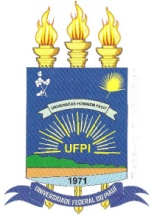 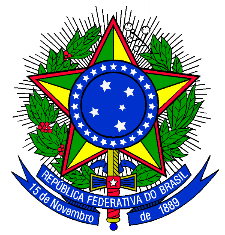 UNIVERSIDADE FEDERAL DO PIAUÍPRÓ-REITORIA DE ADMINISTRAÇÃORELATÓRIO DE ANÁLISE DE PRORROGAÇÃO DE VIGÊNCIAAPÓS ANÁLISE DAS ALTERNATIVAS ANTERIORES, INDICAR O DESPACHO ADEQUADO:OBSERVAÇÃO:Em ___/____/___________________________________FISCAL DO CONTRATOCIENTE._________________________________Gestor do ContratoFISCAL:PORTARIA:SUPLENTE:CONTRATO:CONTRATADO:OBJETO:ALTERNATIVASALTERNATIVASALTERNATIVASSIMNÃO1-O objeto do contrato supracitado caracteriza-se por ser um serviço de natureza continuada?O objeto do contrato supracitado caracteriza-se por ser um serviço de natureza continuada?2-Existe previsão contratual para prorrogação de vigência?Existe previsão contratual para prorrogação de vigência?2.1-Indicar a cláusula contratual3-Há necessidade de manutenção dos serviços objeto deste contrato para a UFPI?Há necessidade de manutenção dos serviços objeto deste contrato para a UFPI?4-Os serviços estão sendo prestados de acordo com as disposições contratuais?Os serviços estão sendo prestados de acordo com as disposições contratuais?(     )Diante da análise acima efetuada, somos de parecer favorável à prorrogação de vigência do contrato supracitado, por se tratar de serviços de natureza continuada e essenciais ao funcionamento das atividades de _____________________________________________________________________________________________________________________________________________________________________________________________________________________________________________________________________________________________________________________________________________________________no âmbito da Universidade Federal do Piauí.(      )Diante da análise acima efetuada, somos desfavoráveis à prorrogação da vigência do Contrato nº _____, em função dos motivos abaixo elencados:_____________________________________________________________________________________________________________________________________________________________________________________________________________________________________________________________________________________________________________________________________________________________________________________________________________________________________________________________________________________________________________________________________________________________________________________________________________________________________________________________________________________________________________________________________________________________________________________________________________________________________________________________________________________________________